Для юридических лиц: заявка принимается только вместе с карточкой предприятияДля ИП: заявка принимается только вместе с копией паспорта и свидетельства о регистрацииДля физических лиц: заявка принимается только вместе с копией паспортаСтенд со стандартной застройкойСтоимость 1 м2 –12 000,00 руб. (с учетом НДС)Стенд без застройки (выставочная площадь)Стоимость 1 м2 – 8 000,00 руб. (с учетом НДС)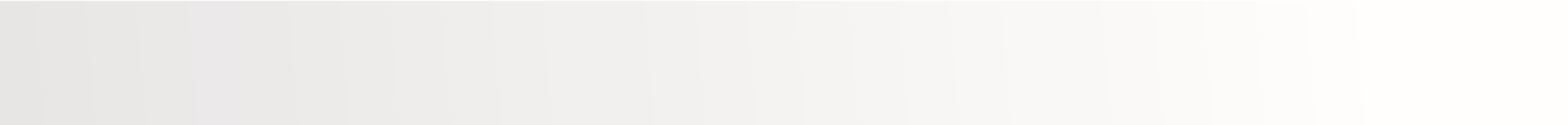 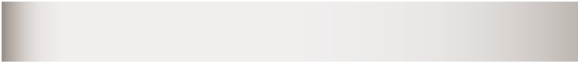 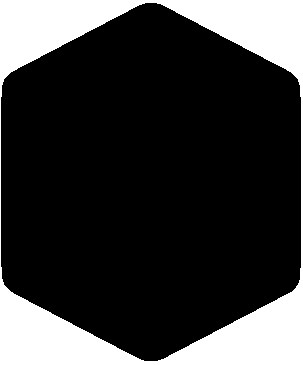 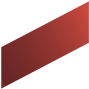 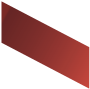 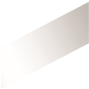 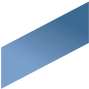 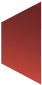 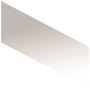 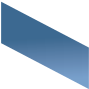 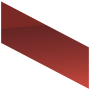 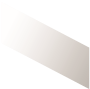 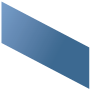 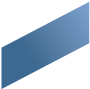 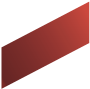 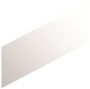 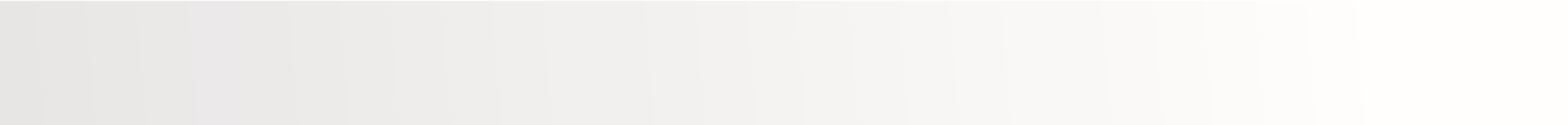 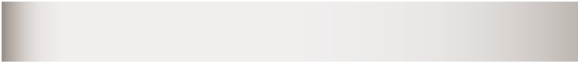 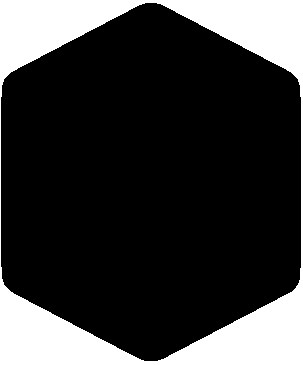 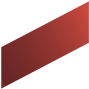 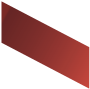 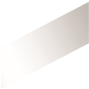 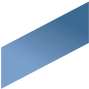 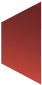 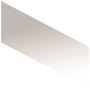 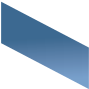 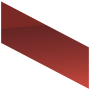 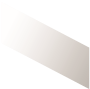 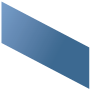 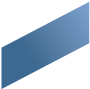 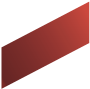 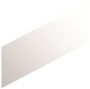 Фонкац Александр Вилорович: fonkac@crocus-off.ru, +7 (916) 366-0352м2x 12 000,00 =руб.м2x 8 000,00 =руб.